粤港澳大湾区现代轨道交通协同创新中心  文东莞市轨道交通有限公司佛山市地铁集团有限公司深圳市城市轨道交通协会 　　　　　　　 件关于召开“2023粤港澳大湾区地铁产业大会”的通知推进粤港澳大湾区建设，是以习近平同志为核心的党中央作出的重大决策，是推动“一国两制”事业发展的新实践。“十四五”期间，粤港澳大湾区建设的阶段性成效显著，2022年粤港澳大湾区经济总量超13万亿元人民币，综合实力显著增强，朝着建成国际一流湾区和世界级城市群的既定目标加速前进。随着现代化交通体系的发展与轨道交通建设的完善，“轨道上的大湾区”正在加速形成，大湾区“1小时生活圈”基本实现。据《广东省综合立体交通网规划纲要》指示，至2035年，全省都市圈轨道交通网、城际铁路网等综合立体交通网络将不断构建完善。绿色低碳是美丽湾区交通发展的定音基调，智能科技是现代化交通建设体系的时代要求，融合高效是交通运输高质量发展的必由之路。当前，为轨道交通谋求“双碳”绿色发展路径，补齐科技智能基建短板，实现多元立体网络融合，是粤港澳大湾区综合交通发展的重中之重。为推进我国地铁产业向绿色低碳、智能科技、融合高效发展，“2023粤港澳大湾区地铁产业大会”将于2023年12月在广州市召开，大会已成功举办四届。拟邀请全国各地发改委、各铁路局、各城市轨道交通、地铁规划、勘察、设计、监理、施工、运营等单位，轨道交通新设备、新材料、新技术及配套企业；行业协会、学会、联盟等国内外权威专家、学者、单位代表莅临大会。期待轨道交通领域专家学者，以及地铁行业各单位代表积极参会，共同探讨轨道交通建设在新征程背景下的新技术、新业态。大会将通过主题发言、技术交流、产品展示等方式展开。一、大会主题：绿色低碳、智能科技、融合高效二、时间地点：时间：2023年12月23日-24日      地点：中国·广州南沙金茂万豪酒店             规模：600人三、组织结构主办单位：粤港澳大湾区现代轨道交通协同创新中心东莞市轨道交通有限公司佛山市地铁集团有限公司深圳市城市轨道交通协会中国电建集团华东勘测设计研究院有限公司广东美的暖通设备有限公司协办单位：中铁南方投资集团有限公司　　　　　中电建南方建设投资有限公司中国交通建设股份有限公司南方分公司中铁建南方建设投资有限公司承办单位：深圳市中腾建业建设投资有限公司支持媒体：《隧道建设（中英文）》《现代城市轨道交通》杂志、《现代隧道技术》、隧道网、基建通、岩土网、《隧道与地下工程灾害防治》。四、大会主要议题1、粤港澳大湾区城市轨道交通建设与发展；2、大湾区城际和市域铁路发展趋势与发展战略探讨；3、城市群多层次轨道交通建设的可持续发展；4、多层次轨道交通网络融合与一体化发展；5、轨道交通绿色低碳发展面临的机遇与挑战； 6、城市轨道交通可持续发展实践与创新；7、双碳背景下，绿色轨道交通发展的新方向；8、城市轨道交通车辆技术的创新实践与展望；9、轨道交通车辆新技术、新材料的应用；10、轨道交通智慧运维与节能改造典型案例分享；11、轨道交通工程建设的智能化和绿色化；12、轨道交通智慧车站应用与发展；13、轨道交通系统高效运输与安全服务关键技术；14、轨道交通全自动驾驶技术、运行系统与通信智能化的应用；15、通信、信号新技术在轨道交通系统中的应用；16、信息集成系统、控制系统在轨道交通中的创新与应用；17、轨道交通牵引系统的新技术与应用；18、自动售检票系统新技术、新设备；19、城市轨道交通机电设备应用与创新发展；20、城市轨道交通系统安全与运维保障；21、装配式地铁车站施工技术研究与应用；22、轨道交通减震降噪技术；23、轨道交通节能新技术（隧道、通风、暖通、空调、照明等）的应用；24、城市地下空间开发新理论、新技术、新工艺；25、地铁域地下空间综合利用的工程创新与实践；26、地铁隧道建管养新理念、新技术；27、盾构掘进新技术、新工法；28、盾构设备的现代化升级改造和研发；29、轨道交通基建工程智能建造发展；30、轨道交通智慧监控量测关键技术；31、地下工程结构健康智能检测与预警技术创新；32、城市轨道交通防水、防渗新技术的应用；33、防水、防腐新技术、新产品在城市轨道交通中应用；34、城市轨道交通配套产品的新技术、新产品应用及研究；35、轨道交通建设施工材料、装备、安全、节能、环保技术与维护。五、拟邀嘉宾及相关代表：详见附件1六、大会日程七、会议参展1、轨道交通：地铁、城际、轻轨和铁路交通设计、施工新规范和新技术；地铁、轻轨车辆、新型机车车辆、直线电机列车；牵引系统：牵引变压器、逆变器、变流器、辅助变流器、 断路器、滤波电抗器、直流屏、导通装置、牵引电机轴承、 轴箱、继电器；信息和自动化技术，通信信号技术，集成控制系统；轨道交通供电及新能源、电力电缆、通信电缆和网络控制系统；屏蔽门、AFC、智能售票检票技术产品，车站服务设施；地铁内暖通空调、通风技术设备及给排水设备；轨道交通防灾、消防报警技术与产品，照明系统、润滑系统、电梯及自动扶梯等相关设施；轨道安防技术及设备；城市与城际间轨道运输基础设施与路网规划；轨道线路铺设、养护、维修装备、城市地铁、轻轨运营管理设备与技术；轨道交通车辆应用材料。2、隧道及地下工程：地下工程、土木建筑工程、电力系统、架空接触网、焊接技术、隧道与桥梁建设等；勘察、测量仪器与设备；地下工程施工机械、盾构、掘进技术及设备，建设工程材料、防水材料；盾构机及配套设施；混凝土输送机械、小型挖掘机械、桩基础施工机械、地下装运设备、井下提升设备、顶管机、管片钢模、锚喷支护设备、隧道衬砌系统、泥水处理设备、地下通风设备、空压设备等；养路机械、设备与工具；技术装备；架空线路设备；施工机械、设备及元件；建筑施工、监理；建设材料；轨道养护维修、维保装置；安全设备；通信系统；规划、设计、勘察、服务咨询等。展位费用八、参会费用参会报名2800元/人，单位3人及3人以上2500元/人。参会注册费含会议资料费等，会议期间住宿费用自理。大会指定收款单位：账  户：深圳市中腾建业建设投资有限公司账  号：4425 0100 0103 0000 1465开户行：中国建设银行深圳福华支行九、联系方式组委会秘书处联系人：李　涛：137 2436 0105   邓先成: 186 8155 8382刘安生: 136 8958 5030钱锦敏: 137 2436 0105陆　坤: 134 8077 9295邓玉才: 138 2747 1104        邮  箱：13724360105@163.com添加微信了解更多大会信息
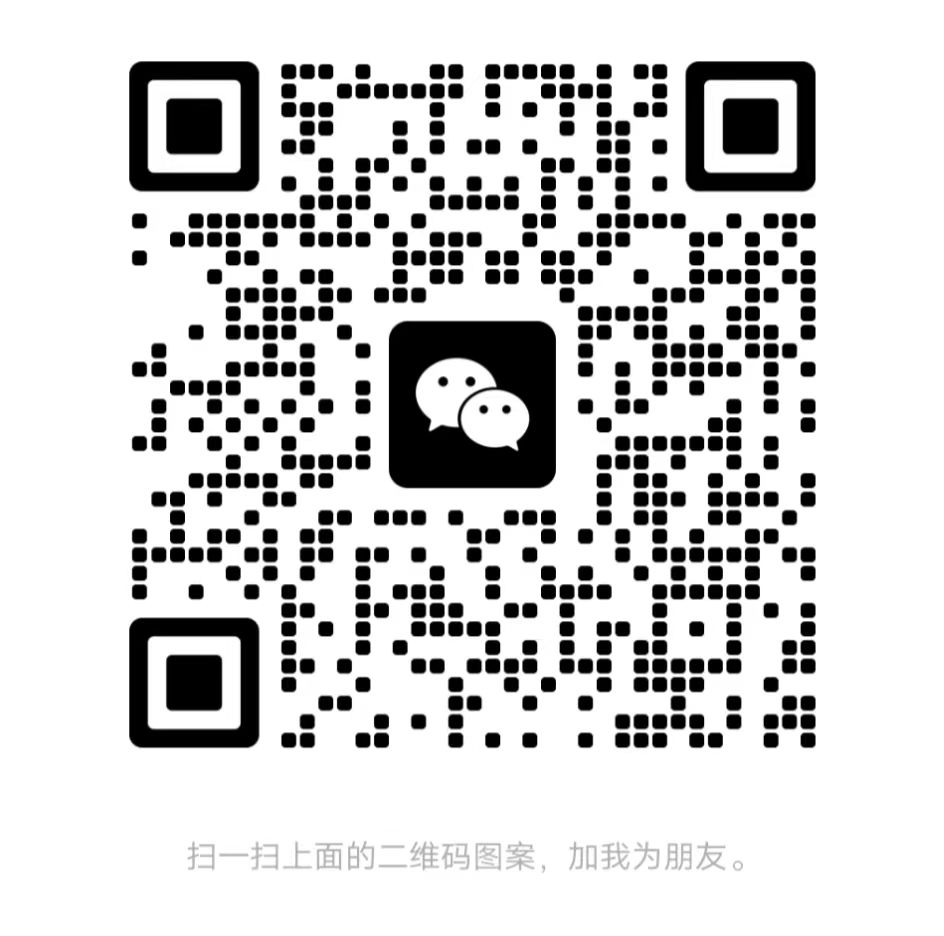 2023粤港澳大湾区地铁产业大会
参会登记表日期时间大会内容12月22日（周五）14:00-22:00签到12月23日（周六）09:00-09:30开幕式12月23日（周六）09:30-12:00大会主题报告12月23日（周六）14:00-18:00大会专题报告12月24日（周日）09:00-12:00大会专题报告12月24日（周日）14:00-17:00参观考察12月24日（周日）17:00大会闭幕展区类别展板展位（3mX4m,12㎡）展板展位（3mX2m,6㎡）国内企业RMB 2,9800/12㎡RMB 1,9800/6㎡单位名称：单位名称：单位名称：单位名称：单位名称：（公司盖章）（公司盖章）单位地址：单位地址：单位地址：单位地址：单位地址：（公司盖章）（公司盖章）单位电话：单位电话：传真：传真：传真：（公司盖章）（公司盖章）公司邮箱：公司邮箱：经办人：经办人：经办人：经办人手机：经办人手机：本次参会负责人：本次参会负责人：本次参会负责人：本次参会负责人：本次参会负责人：负责人手机：负责人手机：参会及回报条件 (请在以下“□”内打“√”确认并填写参会人信息)参会及回报条件 (请在以下“□”内打“√”确认并填写参会人信息)参会及回报条件 (请在以下“□”内打“√”确认并填写参会人信息)参会及回报条件 (请在以下“□”内打“√”确认并填写参会人信息)参会及回报条件 (请在以下“□”内打“√”确认并填写参会人信息)参会及回报条件 (请在以下“□”内打“√”确认并填写参会人信息)参会及回报条件 (请在以下“□”内打“√”确认并填写参会人信息)□ 参   会2800元1、可获得1个参会代表名额;2、大会会刊刊登企业简介（300字企业简介）;3、可获得大会会刊以及其他会议资料。1、可获得1个参会代表名额;2、大会会刊刊登企业简介（300字企业简介）;3、可获得大会会刊以及其他会议资料。1、可获得1个参会代表名额;2、大会会刊刊登企业简介（300字企业简介）;3、可获得大会会刊以及其他会议资料。1、可获得1个参会代表名额;2、大会会刊刊登企业简介（300字企业简介）;3、可获得大会会刊以及其他会议资料。1、可获得1个参会代表名额;2、大会会刊刊登企业简介（300字企业简介）;3、可获得大会会刊以及其他会议资料。姓　　名职　　务职　　务手　　机手　　机手　　机邮　　箱参 会 人 数合计:(  )人合计:(  )人合计认同金额（大写）:合计认同金额（大写）:合计认同金额（大写）:合计认同金额（大写）:（1）会务费包含：大会期间的注册费、资料费、餐饮费、宣传费（住宿费自理）；参会2800元/人，单位3人及3人以上2500元/人，学生1500元/人；
（3）请参与单位报名后5日内支付所有款项，以便于组委会安排；（4）参会代表确认函及回执表将于会前两周由组委会统一发至参会单位。（1）会务费包含：大会期间的注册费、资料费、餐饮费、宣传费（住宿费自理）；参会2800元/人，单位3人及3人以上2500元/人，学生1500元/人；
（3）请参与单位报名后5日内支付所有款项，以便于组委会安排；（4）参会代表确认函及回执表将于会前两周由组委会统一发至参会单位。（1）会务费包含：大会期间的注册费、资料费、餐饮费、宣传费（住宿费自理）；参会2800元/人，单位3人及3人以上2500元/人，学生1500元/人；
（3）请参与单位报名后5日内支付所有款项，以便于组委会安排；（4）参会代表确认函及回执表将于会前两周由组委会统一发至参会单位。（1）会务费包含：大会期间的注册费、资料费、餐饮费、宣传费（住宿费自理）；参会2800元/人，单位3人及3人以上2500元/人，学生1500元/人；
（3）请参与单位报名后5日内支付所有款项，以便于组委会安排；（4）参会代表确认函及回执表将于会前两周由组委会统一发至参会单位。（1）会务费包含：大会期间的注册费、资料费、餐饮费、宣传费（住宿费自理）；参会2800元/人，单位3人及3人以上2500元/人，学生1500元/人；
（3）请参与单位报名后5日内支付所有款项，以便于组委会安排；（4）参会代表确认函及回执表将于会前两周由组委会统一发至参会单位。（1）会务费包含：大会期间的注册费、资料费、餐饮费、宣传费（住宿费自理）；参会2800元/人，单位3人及3人以上2500元/人，学生1500元/人；
（3）请参与单位报名后5日内支付所有款项，以便于组委会安排；（4）参会代表确认函及回执表将于会前两周由组委会统一发至参会单位。（1）会务费包含：大会期间的注册费、资料费、餐饮费、宣传费（住宿费自理）；参会2800元/人，单位3人及3人以上2500元/人，学生1500元/人；
（3）请参与单位报名后5日内支付所有款项，以便于组委会安排；（4）参会代表确认函及回执表将于会前两周由组委会统一发至参会单位。2023粤港澳大湾区地铁产业大会秘书处：联系人：李 涛 手　机：135 9019 4130 邮　箱：13590194130@163.com2023粤港澳大湾区地铁产业大会秘书处：联系人：李 涛 手　机：135 9019 4130 邮　箱：13590194130@163.com2023粤港澳大湾区地铁产业大会秘书处：联系人：李 涛 手　机：135 9019 4130 邮　箱：13590194130@163.com2023粤港澳大湾区地铁产业大会秘书处：联系人：李 涛 手　机：135 9019 4130 邮　箱：13590194130@163.com合同确认后，请在5个工作日内支付全部款项，账户资料如下：户  名：深圳市中腾建业建设投资有限公司开户行：中国建设银行深圳福华支行帐  号：44250100010300001465合同确认后，请在5个工作日内支付全部款项，账户资料如下：户  名：深圳市中腾建业建设投资有限公司开户行：中国建设银行深圳福华支行帐  号：44250100010300001465合同确认后，请在5个工作日内支付全部款项，账户资料如下：户  名：深圳市中腾建业建设投资有限公司开户行：中国建设银行深圳福华支行帐  号：44250100010300001465